以抑顯揚寫策士之奇能--<馮諼客孟嘗君>學習單 家齊高中 呂覲芬壹、課文文義梳理題目檢索：二、關於主題的5ｗ1h：三、分段文義賞析※第一段內容為馮諼寄食經過，請根據原文為下列空格填入合適的答案： ※第二段內容為馮諼彈鋏貪求過程，請根據原文為下列空格填入合適的答案： 小結：可歸納一、二段為一層次，主角皆是馮諼，一為寄食，其次為彈鋏而歌索求，得出馮諼無好無能且貪不知足形象。※第三段內容為馮諼自薦收債，請根據原文為下列空格填入合適的答案：※第四段內容為馮諼焚券市義，請根據原文填入合適的答案：小結：可歸納三、四段為一層次，馮諼自薦，隱見其才能；馮諼顯才，焚券市義。三、四段以漫畫呈現為下列四圖，請依原文填入孟嘗君與馮諼對話重點：         (漫畫出自家齊高中107級 賴怡君手繪)※第五、六、七段，馮諼巧營三窟：原文：後朞年，齊王謂孟嘗君曰：「寡人不敢以先王之臣為臣！」孟嘗君就國於薛，未至百里，民扶老攜幼，迎君道中。孟嘗君顧謂馮諼曰：「先生所為文市義者，乃今日見之。」馮諼曰：「狡兔有三窟，僅得免其死耳。今君有一窟，未得高枕而臥也，請為君復鑿二窟。」孟嘗君予車五十乘，金五百斤，西遊於梁，謂惠王曰：「齊放其大臣孟嘗君於諸侯，諸侯先迎之者富而兵強！」於是，梁王虛上位，以故相為上將軍，遣使者黃金千斤，車百乘，往聘孟嘗君。馮諼先驅，誡孟嘗君曰：「千金重幣也，百乘顯使也，齊其聞之矣！」梁使三反，孟嘗君固辭不往也。齊王聞之，君臣恐懼，遣太傅齎黃金千斤，文車二駟，服劍一，封書謝孟嘗君曰：「寡人不祥，被於宗廟之祟，沈於諂諛之臣，開罪於君，寡人不足為也。願君顧先王之宗廟，姑反國統萬人乎？」馮諼誡孟嘗君曰：「願請先王之祭器，立宗廟於薛。」廟成，還報孟嘗君曰：「三窟已就，君姑高枕為樂矣！」請根據原文，試著摘出三窟重點，並完成下列表格：請將圖表與三窟連連看：(漫畫出自家齊高中107級 黃亭菀手繪)※第八段，肯定評論馮諼才智：請根據原文完成下表：四、寫作筆法分析全文筆法分析，先抑後揚筆法來凸顯馮諼的「能」五、全文分析依架構分析全文如下：     請依據原文，為下述圖片寫出重點，再依順序排列：答：(乙丁甲丙)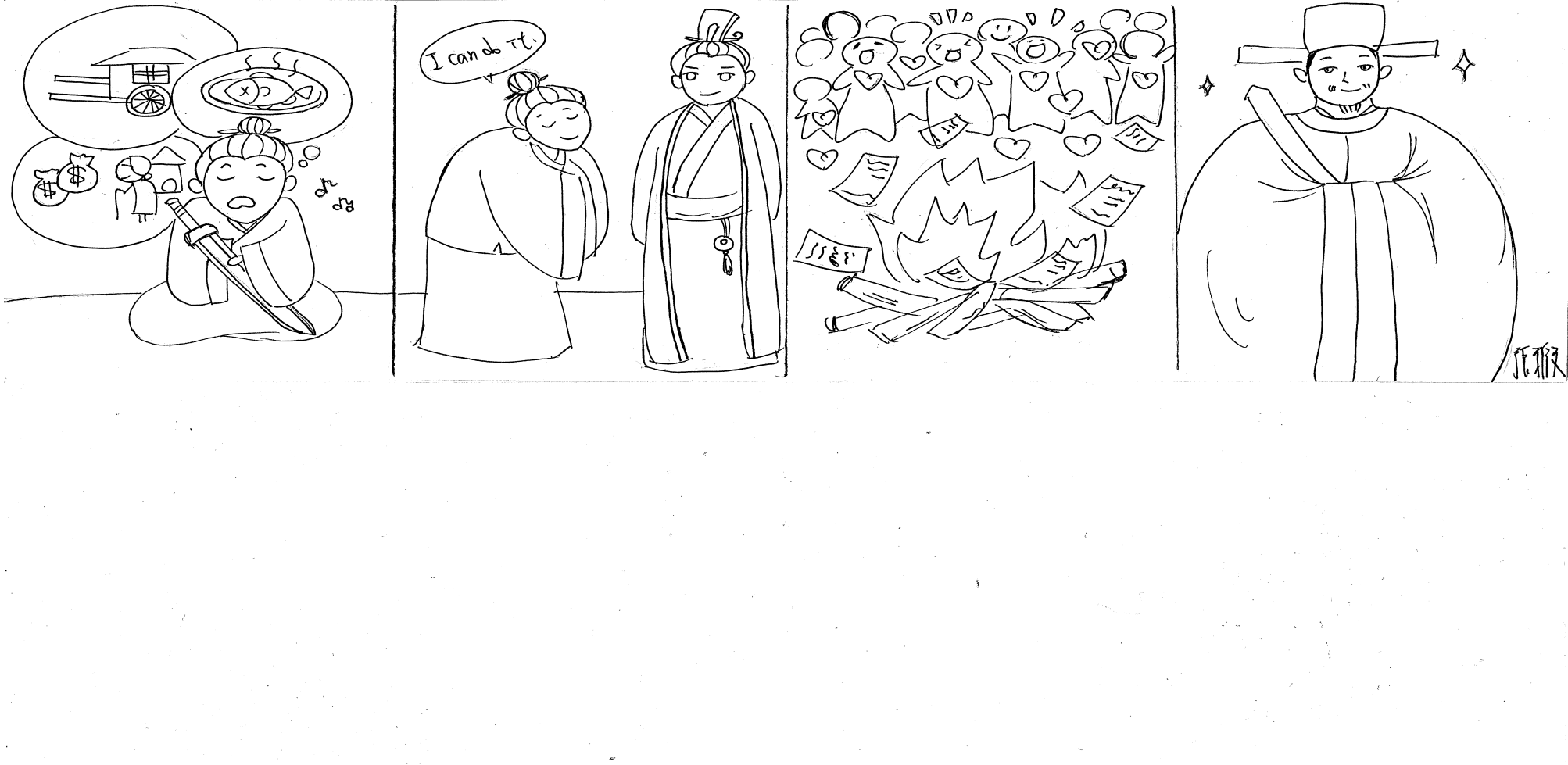 (甲)(焚券市義)               (乙)(馮諼寄食、彈鋏索求)(漫畫出自家齊高中107級 張雅文手繪)           (丙) (孟嘗君為相無禍)        (丁)(馮諼曰能，薛地收債)貳、延伸閱讀一、史記《孟嘗君列傳太史公贊》太史公曰：「吾嘗過薛，其俗閭里率多暴桀子弟，與鄒、魯殊。問其故，曰：『孟嘗君招致天下任俠，姦人入薛中蓋六萬餘家矣。』世之傳孟嘗君好客自喜，名不虛矣。」【語譯】太史公說：「我曾經經過薛地，那裡民間的風氣多有個性凶暴的子弟，與鄒地、魯地的民風迥異。我向那裡的人詢問這是什麼緣故，人們都說：『孟嘗君招徠天下許多負氣仗義、亂法犯禁的人，進入薛地的大概就有六萬多家。』世人傳說孟嘗君以善於養客而沾沾自喜，的確名不虛傳。」二、《讀孟嘗君傳》                                            王安石世皆稱孟嘗君得士，士以故1歸之；而卒賴其力，以脫於虎豹之秦2。嗟乎！孟嘗君特3雞鳴狗盜4之雄5耳，豈足以言得士？不然，擅6齊之強，得一士焉，宜可以南面7而制秦，尚何取雞鳴狗盜之力哉？夫雞鳴狗盜之出其門，此士之所以不至也。以故：因為這個緣故。   脫於虎豹之秦：從虎豹一樣兇暴的秦國逃脫出來。   特：只、不過。雞鳴狗盜：據史記孟嘗君列傳記載：秦昭王聽說孟嘗君很賢能，請他擔任秦相，後因遭讒被囚。孟嘗君派人向秦昭王的寵妃求救。寵妃要求孟嘗君拿早已送給秦昭王的白狐裘作為報酬，孟嘗君就派門下一個會學狗叫的門客，夜入秦宮盜取白狐裘，獻給那位寵妃，寵妃為言於昭王，才使孟嘗君一行獲釋逃走。逃至函谷關時正值夜半時分，按規定關門要等雞啼時才開啟，而後面追兵將到，這時有門客會學雞叫，騙得開啟關門，因而才得脫險返回齊國。雄：首領。   擅：據有、擁有。南面：居帝位。古代以面向南為尊位，帝王的座位面向南，故稱居帝位為南面。【語譯】世人都說孟嘗君能羅致賢士，因此賢士都前來歸附他，他終於憑藉這些賢士的力量，從虎豹一樣兇暴的秦國逃脫出來。唉！孟嘗君只不過是那些雞鳴狗盜之徒的首領罷了，哪裡說得上能羅致賢士呢？否則，他據有齊國強大的力量，只要得到一位賢士，應該就可以南面稱王而制服秦國了，哪裡還用得著那些雞鳴狗盜之徒的力量呢？那些雞鳴狗盜之徒出自他的門下，這就是賢士所以不去投奔他的原因。三、吟詠馮諼的詩文(請劃出和馮諼有關的關鍵字句) （一）田氏門下客，馮公眾中賤。一朝市義還，百代名獨擅。始知下客不可輕，能使主人功業成。借問高車與珠履，何如卑賤一書生。(唐‧皎然<詠史>）                                                           (關鍵：由孟嘗君是田文知田氏門下客即為馮諼，馮公直接點出馮姓，而焚券市義為馮諼所為可知)語譯：孟嘗君田文門下的食客中，馮諼是諸人裡最低賤的。但當他市義而歸後，便留下了百代的美名。自此才知道不可以看輕門下食客，因為他們能使主人達成功業。請問那些坐在華麗車子上、穿著珠飾鞋子的達官顯貴們，哪裡比得上一個地位輕賤的書生呢？（二）兔窟穿成主再興，輩流狐伏敢茭矜。馮諼不是無能者，要試君心欲展能。(唐‧周曇〈馮諼〉）      (關鍵：狡兔三窟為馮諼計策可知此為關鍵字)語譯：狡兔三窟鑿成後主人的勢力再度興起，其他人紛紛嘆服哪敢再輕賤他。馮諼不是沒有才華之人，只是要先測試主人的心意後再決定施展才能。（三）門下三千各自矜，頻彈劍客獨無能。田文不厭無能客，三窟全身果有憑。(唐‧周曇〈再吟〉）     (關鍵：馮諼三彈鋏而歌，且與孟嘗君對話時自稱無好無能可推知，田文即是孟嘗君，而狡兔三窟為     馮諼所為，且保孟嘗君為相數十年無禍可推知)語譯：門下三千食客各各都自我展現，只有頻頻彈劍而歌的那位食客無能。但孟嘗君田文不排斥那位無能的食客，在三窟鑿成後得以保全都是依靠他。參、小試身手：簡答（9 分）(98年指考)齊人有馮諼者，貧乏不能自存，使人屬孟嘗君，願寄食門下。孟嘗君曰：「客何好？」曰：「客無好也。」曰：「客何能？」曰：「客無能也。」孟嘗君笑而受之，曰：「諾！」左右以君賤之也，食以草具。居有頃，倚柱彈其劍，歌曰：「長鋏歸來乎！食無魚！」左右以告。孟嘗君曰：「食之，比門下之客。」居有頃，復彈其鋏，歌曰：「長鋏歸來乎！出無車！」左右皆笑之，以告。孟嘗君曰：「為之駕，比門下之車客。」於是乘其車，揭其劍，過其友，曰：「孟嘗君客我！」後有頃，復彈其劍鋏，歌曰：「長鋏歸來乎！無以為家！」左右皆惡之，以為貪而不知足。孟嘗君問：「馮公有親乎？」對曰：「有老母。」孟嘗君使人給其食用，無使乏。於是馮諼不復歌。（《戰國策．齊策》） 上列引文是大家熟悉的馮諼客孟嘗君的故事，其中三處畫線部分，分別表現了孟嘗君、左右之人、馮諼的心態。請閱讀全文，仔細推敲，分別說明三者的心態。 〔注意：請標號分項說明。〕 馮諼客孟嘗君人物（主要）(策士)(當食客，動詞、動作、彼此關聯)人物（次要）whenwhowhy(文眼)whatwherehow此文出現的時代背景→（戰國時代）（馮諼）→是策士，也是主角（孟嘗君）→是主人，卻是配角馮諼署名收債關鍵字→(能)由文眼去推論→馮諼無能至有能孟嘗君封地→薛地如何穩固孟嘗君權位→(巧營三窟)馮諼處境或特質孟嘗君回應左右作為處境： (貧乏不能自存)讓馮諼寄食門下協助轉達馮諼意願特質：(無好、       無能)笑而受之（賤之，食以草具）(推測左右之人如此做的原因：孟嘗君笑而受之)推論：無好無能卻要求寄食，此人厚顏推論：接納無好無能者，奇特，正面解讀：大肚能容推論：左右以為(馮諼)(是)無能者馮諼三彈鋏(訴求)左右態度孟嘗君回應 食無魚以告(食之)出無車皆笑之，以告(為之駕)無以為家皆惡之，(以為貪而不知足)(給其食用)，無使乏推論：馮諼需求愈來愈多推論：左右之人對馮諼的態度(愈來愈嫌惡)；最後馮諼不復歌，已獲得滿足推論：左右之人對馮諼的態度(愈來愈嫌惡)；最後馮諼不復歌，已獲得滿足人物作為或說詞作為或說詞作為或說詞性格深層意義馮諼主動願收債於薛（署曰：能）主動願收債於薛（署曰：能）主動願收債於薛（署曰：能）自我推薦有心問：「何市而反？」孟嘗君反應此誰也?客果有能者也?為收債於薛乎?自謙不足而負之，故先怪之，再笑曰，最後(謝之)無心答「(視吾家所寡有者)」(此為市義伏筆)本段可分成兩大部分，一為馮諼行動，二為馮諼覆命，以對話方式呈現。請試著依原文摘出重點，並完成填空：原文：驅而之薛。使吏召諸民當償者，悉來合券？券遍合，起矯命以責賜諸民，因燒其券，民稱萬歲。長驅到齊，晨而求見。馮諼行動：1、驅而之薛→2、(合券)→ 3、(矯命)→4、(燒券)，民稱萬歲→5、長驅到齊。馮諼覆命：原文：孟嘗君怪其疾也，衣冠而見之，曰：「責畢收乎？來何疾也！」曰：「收畢矣！」「以何市而反？」馮諼曰：「君云視吾家所寡有者。臣竊計君官中積珍寶，狗馬實外廄，美人充下陳。君家所寡有者以義耳！竊以為君市義。」孟嘗君曰：「市義奈何？」曰：「今君有區區之薛，不拊愛子其民，因而賈利之。臣竊矯君命，以責賜諸民，因燒其券，民稱萬歲，乃臣所以為君市義也。」孟嘗君不說，曰：「諾！先生休矣！」請根據上引原文完成下列表格：漫畫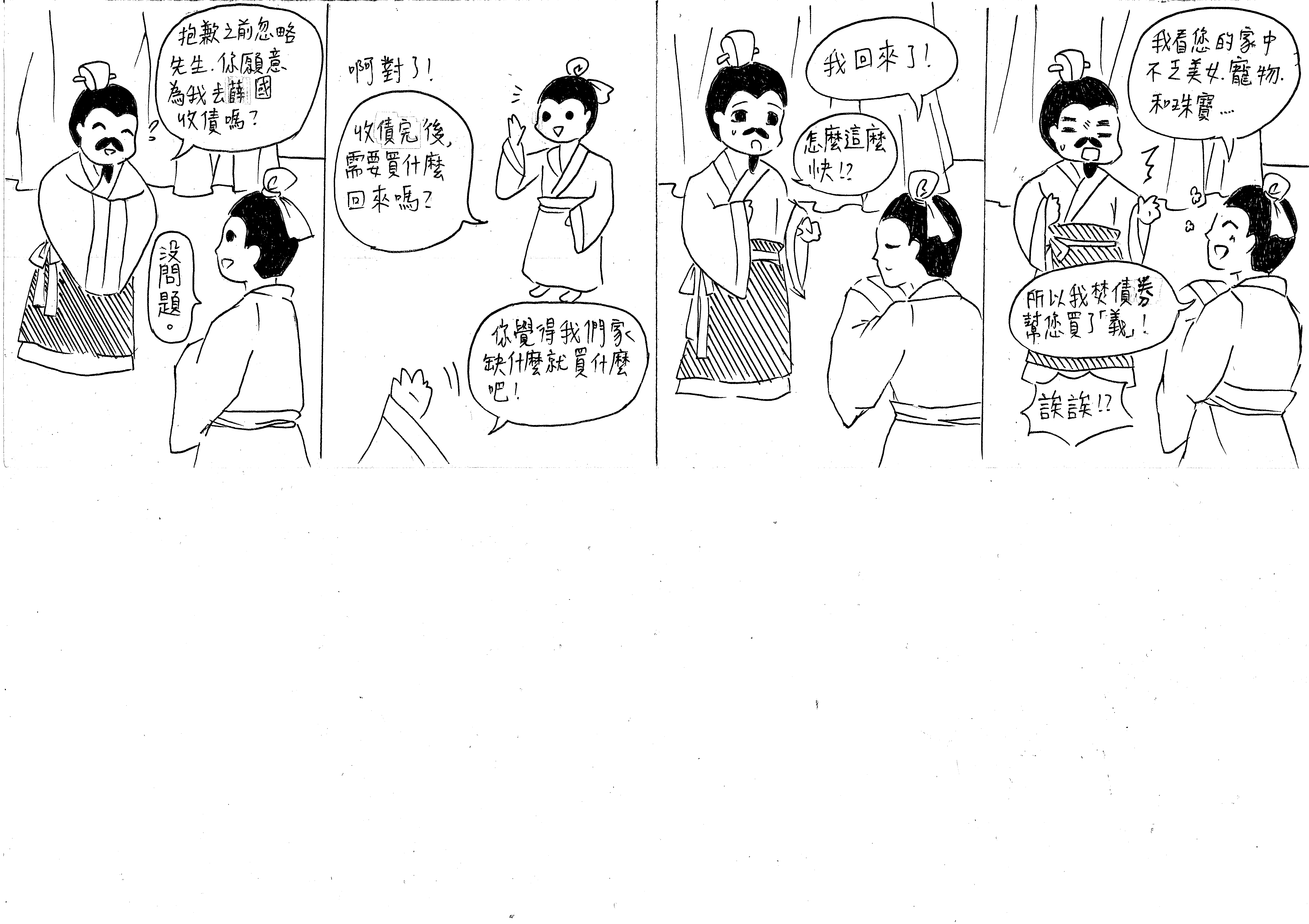 對話重點孟嘗君：有意欲為收債於薛乎?馮諼曰：(願之)。馮諼辭曰：債畢收，以何市而反?孟嘗君曰：(視吾家所寡有者)。孟嘗君曰：債畢收乎?來何疾也！曰：(收畢矣)。馮諼：「乃臣所以為君(市義)也。」孟嘗君不悅，曰：「諾，(先生休矣)！」深層涵義簡潔回答，無逢迎之態1、(市義)的伏筆(孟嘗君充分授權)2、信任馮諼之才、 試探馮諼之能簡潔回答，行事明快孟嘗君尚不知市義的效果，另有期待落空、失望之意三窟馮諼作為孟嘗君權位深層意義第一窟(焚券市義)就國於薛，買得 (義)擁有根基地：薛地第二窟挾外援以自重(復齊相位)擁有政治地位：相位第三窟(立宗廟於薛)厚植根基鞏固政治地位及根基：薛地及相位推論：君姑高枕為樂矣→(姑)字知馮諼言辭慎重，處事謹慎推論：君姑高枕為樂矣→(姑)字知馮諼言辭慎重，處事謹慎推論：孟嘗君為相數十年，無纖介之禍。(參看第八段)→因為有（馮諼之計也）推論：孟嘗君為相數十年，無纖介之禍。(參看第八段)→因為有（馮諼之計也）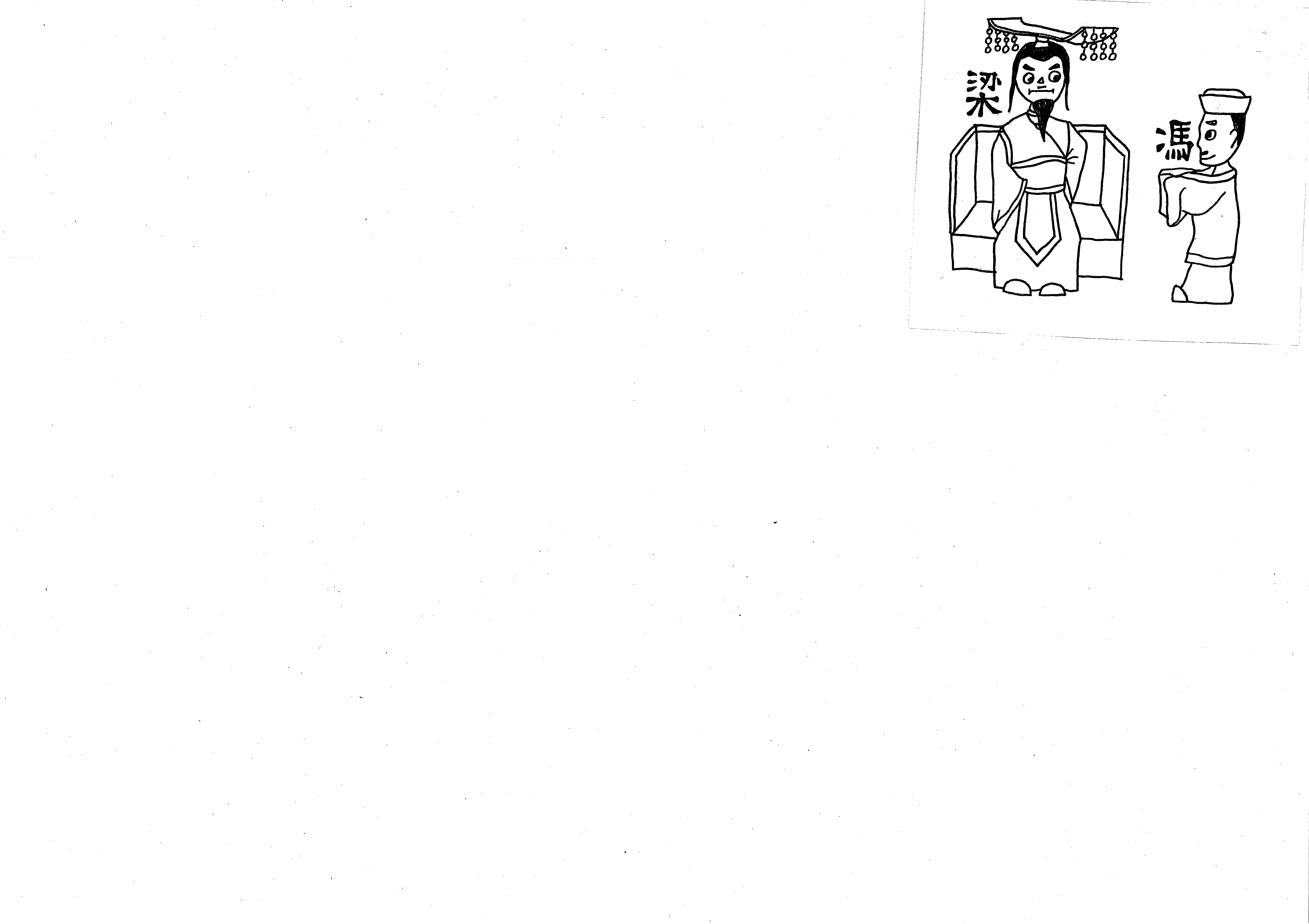 第一窟焚券市義，就國於薛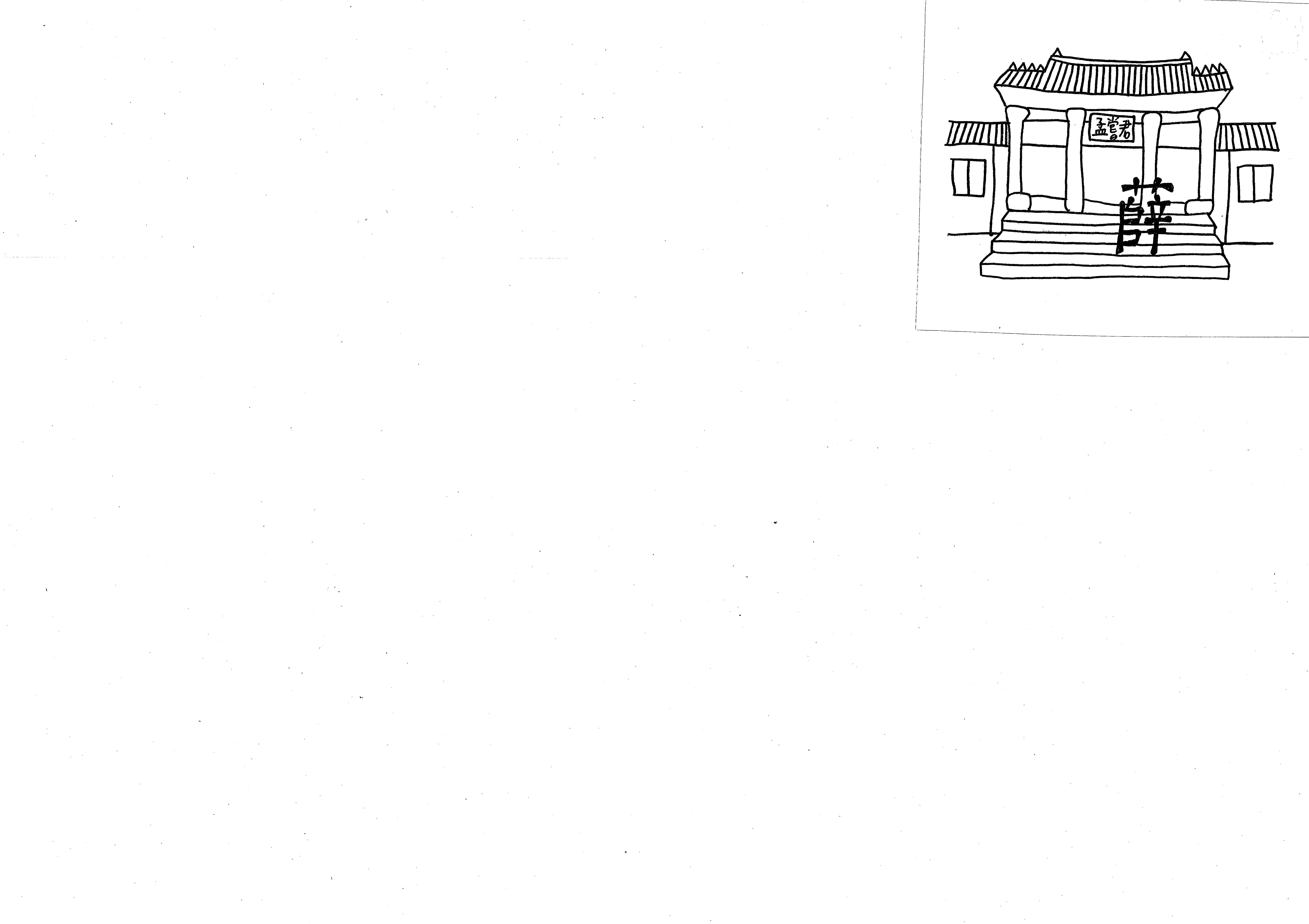 第二窟挾外援以自重，復齊相位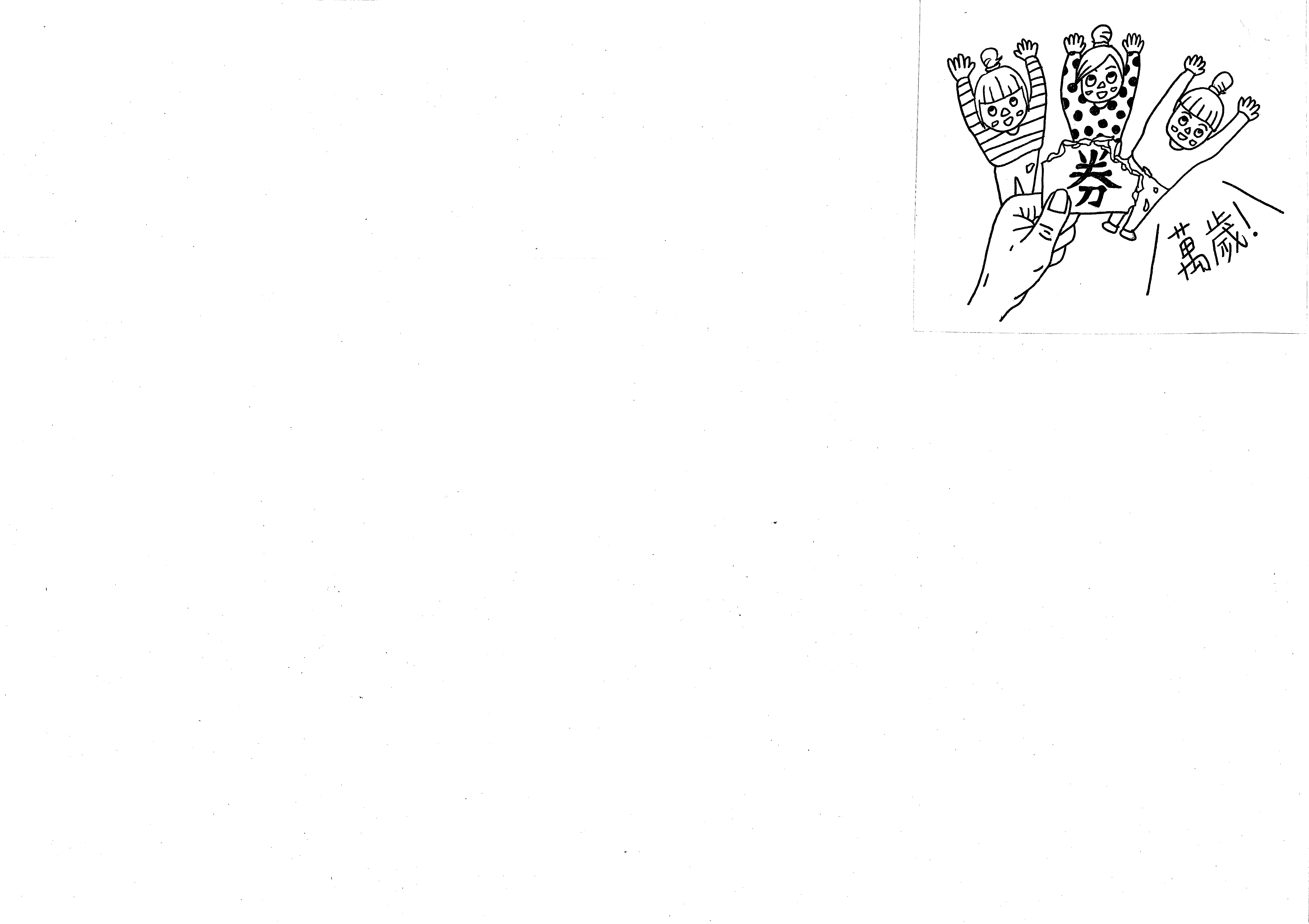 第三窟立宗廟於薛原文：孟嘗君為相數十年，無纖介之禍者，馮諼之計也。原文：孟嘗君為相數十年，無纖介之禍者，馮諼之計也。原文：孟嘗君為相數十年，無纖介之禍者，馮諼之計也。時間長短禍患大小歸結成效孟嘗君為相(數十年)→極長(無纖介之禍)→極小幾近無馮諼之計→判斷句作結，強而有力推論：此為孟嘗君任用馮諼的成效，所以為結果(先果)推論：此為孟嘗君任用馮諼的成效，所以為結果(先果)推論：此為馮諼計策，是原因(後因)推論：由先果後因，及「數年」對比無「纖介」之禍，以對照及誇飾手法，誇飾馮諼之才識卓越推論：由先果後因，及「數年」對比無「纖介」之禍，以對照及誇飾手法，誇飾馮諼之才識卓越推論：由先果後因，及「數年」對比無「纖介」之禍，以對照及誇飾手法，誇飾馮諼之才識卓越段落一、二段三、四段五、六、七段八段大意似貪而無能自薦，曰能且(市義)於薛，似能巧鑿(三窟)，奇能總結馮諼之功，實能抑揚筆法(抑)抑揚之間(揚)揚之極致結構起(開始)承(發展)轉(轉點)合(結果)大意第一、二段馮諼欲寄食門下、彈鋏而歌，貪第三、四段馮諼自薦收債第五、六、七段焚券市義，接著巧營三窟第八段孟嘗君為相數十年，無禍摘出重點求食自薦收債(焚券、設窟)(無禍)能字演變無能(似能)奇能(實能)請根據選文回答下列問題：鄒、魯二地風俗為何?與薛地比較同或不同?由何字可推知?答：由「薛與鄒、魯殊」可知薛地與鄒、魯二地風俗不同，其中「殊」字正是關鍵字。薛地多「暴桀子弟」，可見此處好逞兇鬥狠，相對地，鄒、魯二地應該多為善良子弟，風俗較為淳厚。薛地風俗多暴桀子弟，其因為何?答：司馬遷詢問薛地人，為何此地多暴桀子弟，當地人答以：「因孟嘗君招致天下任俠，姦人入薛中蓋六萬餘家矣」，天下負氣仗義、亂法犯禁的人紛紛來到薛地，姦人入薛人數眾多，所以導致薛地風俗在比例上暴桀子弟佔多數，故孟嘗君招士是薛地多暴桀子弟之主因。司馬遷對孟嘗君評價為肯定或否定呢?從何句可判斷?答：否定，從孟嘗君「好客自喜」可知。「自喜」解釋為沾沾自喜，薛地風俗多暴桀子弟，因孟嘗君招致天下任俠，姦人入薛多，但孟嘗君卻好客自喜，司馬遷非常不以為然，所以評價為否定。請根據選文回答下列問題：世人皆稱孟嘗君得士，而孟嘗君曾依賴士人之力，達到甚麼效果?答：孟嘗君依賴士人之力，成功逃脫於似虎豹之秦國。王安石如何評價孟嘗君?他認為孟嘗君「得士」了嗎?答：由「孟嘗君特雞鳴狗盜之雄耳」可知，王安石認為孟嘗君不過是烏合之眾的首領，而從「豈足以得士」更可得知王安石認為孟嘗君不能稱得上「得士」。事實上，正因為雞鳴狗盜之徒皆到孟嘗君門下，所以真正的士人根本不會來其門下，怎麼稱得上是「得士」呢？由1和2可知，王安石和眾人想法相反，並推翻眾人說法，此為甚麼類文章?答：翻案文章。王安石認為以齊之強，若真得士，可以達到甚麼效果?答：可以南面而制秦，也就是可以戰勝秦國並稱王了。思考脈絡參考：1.關於「孟嘗君笑而受之」的部分，依孟嘗君聽到受馮諼請託之人表示馮諼並無特別才能，而仍接納馮諼為門下客的行為推敲，孟嘗君的心態可能是由於本身具有雍容大度的特質，對於多養一個無特殊才能的士不以為意，也可能是對馮諼存有好奇心，想留著看看馮諼將來有何貢獻，另也有可能是孟嘗君本來就樂於助人，所以會笑著接納馮諼。2.關於「左右皆笑之」的部分，從左右原本輕視馮諼，而以粗食淡飯應付馮諼，沒想到馮諼彈劍而歌後，竟順利得到「門下之客」的待遇，爾後在毫無建樹的情況下，居然敢要求升等到「門下之車客」的情節來看，左右的笑可能是在嘲弄馮諼貪得無厭，也可能是對馮諼自抬身價的鄙視，或者也可能是抱持著看馮諼笑話的心態。3.至於「（馮諼）曰：『孟嘗君客我！』」的部分，在馮諼對孟嘗君的要求一再獲得滿足的情形下，馮諼乘車帶劍拜訪友人，並說出「孟嘗君以門下車客之禮待我」的話語，其心態可能是洋洋得意的向友人炫耀，也有可能是馮諼自得意滿、充滿自信的表現。參考答案如下：1、孟嘗：我可是鼎鼎大名的戰國四公子之首，經濟實力不容小覷，我禮賢下士名聲可不是浪得虛名的，你有才也好，無能也罷；我田家的食糧不怕人家吃，就怕你不敢來；只要你敢來，我就敢收！我就是大肚能容的田文！2、左右：那個馮諼也太厚顏無恥了吧?竟敢在公子面前說自己無能無好還這麼貪婪?真是讓人打從心底瞧不起，游手好閒坐領乾薪，真讓人覺得無言；我家老闆也不知怎麼了，竟然一次次答應那無恥之徒的要求，這世道是反了吧?3、馮諼：我馮諼可不是池中之物，但我偏要試試那孟嘗君是否真如傳聞般禮賢下士?我的彈鋏而歌看來沒嚇跑孟嘗君，很好很好，就讓我一步步來完成一鳴驚人的策略吧，孟嘗君你會感謝自己曾有的豁達和寬大的。